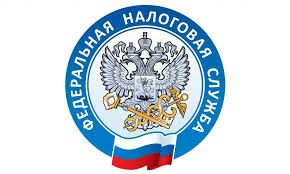                         НАЛОГОВАЯ СЛУЖБА                     ИНФОРМИРУЕТНалоговые органы перестанут принимать бумажные документы для регистрации ККТ    ФНС РФ утвердила новый порядок предоставления организациями и ИП в налоговые органы информации через кабинет контрольно-кассовой техники.   Соответствующий приказ от 19.07.2021 № ЕД-7-20/673@ опубликован на Официальном интернет-портале правовой информации.    Напомним, кабинет контрольно-кассовой техники размещен на официальном сайте ФНС РФ. Личный кабинет кассы используется организациями и ИП для передачи в налоговый орган сведений и информации в сфере законодательства о применении ККТ.  Как и ранее новый приказ ФНС устанавливает случаи, порядок и сроки предоставления информации и документов в электронной форме организациями и ИП, осуществляющими расчеты, и пользователями в налоговые органы через кабинет ККТ. В частности, через кабинет контрольно-кассовой техники информация может направляться налоговые органы в случаях:- регистрации (перерегистрации) контрольно-кассовой техники;- снятия ККТ с учета, в том числе в случае ее хищения или потери;- формирования отчетов о регистрации, об изменении параметров регистрации, о закрытии фискального накопителя;- направления сведений, содержащихся в заявлении о соответствии модели контрольно-кассовой техники требованиям законодательства РФ, необходимых для включения онлайн-кассы в реестр ККТ;- направления сведений, содержащихся в заявлении о соответствии модели фискального накопителя требованиям законодательства РФ, необходимых для включения накопителя в соответствующий реестр;- направления запроса налогового органа о представлении информации через кабинет контрольно-кассовой техники;- иные случаи направления сведений через кабинет ККТ.   При этом в обновленном порядке упразднена норма, которая разрешала представлять перечисленную информацию и документы не только в электронном виде через кабинет контрольно-кассовой техники, но и на бумаге в любой налоговый орган. Это значит, что после вступления в силу данных правил документы о регистрации (перерегистрации) ККТ или о снятии ККТ с учета можно будет подавать исключительно в электронной форме через кабинет ККТ.    Кроме того, из обновленного порядка исключена норма, согласно которой иная информация и документы, используемые организациями и ИП, предоставляются при возникновении такой необходимости. Новый порядок предоставления организациями и ИП в налоговые органы информации через кабинет контрольно-кассовой техники вступит в силу с 1 марта 2022 года.   Действующие правила, утвержденные приказом от 29.05.2017 № ММВ-7-20/483@, утратят силу.